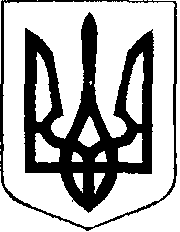                                                У К Р А Ї Н А  Жовківська міська радаЛьвівського району Львівської області	2-га сесія  VІІІ-го демократичного скликання 				         РІШЕННЯВід 07.12.2020 року   № 21	м. ЖовкваПро затвердження старостою сіл Туринка, Оплітна, СарнівкаВеликої Лесі Василівни 	 Розглянувши пропозицію Жовківського міського голови Вольського О.І., керуючись ст.54-1 Закону України „Про місцеве самоврядування в Україні”,  статтею 10 Закону України «Про службу в органах місцевого самоврядування», Жовківська міська рада			В И Р І Ш И Л А:	1. Затвердити  старостою сіл Туринка, Оплітна, Сарнівка на строк повноважень  Жовківської міської ради    VІІІ-го  демократичного скликання Велику Лесю Василівну з випробувальним терміном 6 місяців.Міський голова					Олег ВОЛЬСЬКИЙ